Publicado en Madrid el 31/05/2019 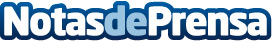 El posicionamiento web o SEO es una inversión irrenunciable para las empresas, según AXIS INTELLIGENCEEl posicionamiento SEO de la web, se constituye como una de las principales partidas de inversión de las empresas y de los profesionales   . AXIS INTELLIGENCE, expertos en marketing digital, diseño web y posicionamiento SEO desvelan las claves de este augeDatos de contacto:AXIS INTELLIGENCEPaseo de las Delicias, 1, 41001 Sevilla955 31 46 07Nota de prensa publicada en: https://www.notasdeprensa.es/el-posicionamiento-web-o-seo-es-una-inversion_1 Categorias: Franquicias Comunicación Marketing Emprendedores E-Commerce http://www.notasdeprensa.es